2014台積電盃—青年尬科學 活動辦法【官網】http://case.ntu.edu.tw/scinarrator/【對象】15-18歲青年，3人組隊參加，不限跨校、性別。【時間】報名暨徵文： 5月12日- 6月30日。口說初賽：7月23日(台南)、7月25日(台中)、7月27日(台北)。複賽暨工作坊： 8月21日- 8月22日。決賽暨頒獎典禮：9月13日【辦法】第一階段 徵文：從本屆指定書目中挑選一本為其撰寫導讀文。第二階段 口說初賽：以科學短講介紹書籍，並答覆評審提問。第三階段 複賽暨工作坊訓練：兩天一夜。工作坊：專家學者親身指導科普寫作與口語表達。競賽：PK賽制，參賽者以科學短講、交叉詰問，取得勝利。第四階段 決賽：全國七強交互發表演說、答問，為最完整的科學思辨訓練。 【獎勵】決賽：冠軍1組，獎金45000元、獎盃。　　　亞軍1組，獎金30000元、獎牌。　　　季軍1組，獎金15000元、獎牌。      冠軍隊伍指導老師1名，獎金新5000元。      個人獎項 :最佳發表獎、提問獎、應答獎各1名，每人獎金3000元、獎牌。參加口說初賽(含以上賽程)隊伍，每人獎狀乙份。複賽隊伍指導老師，每人感謝狀乙份。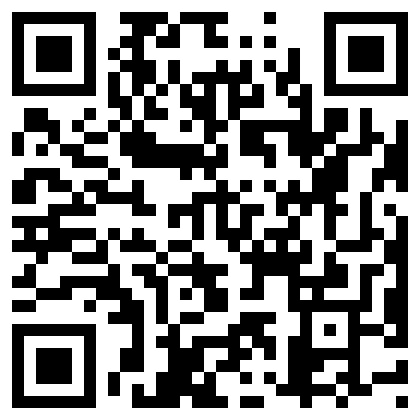 競賽辦法、說明會資訊請詳官網：http://case.ntu.edu.tw/scinarrator